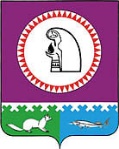 О внесении изменений в Положение о муниципальном контроле на автомобильномтранспорте и в дорожном хозяйстве вне границ населенных пунктов в границах Октябрьского района, утвержденное решением Думы Октябрьского района от 07.09.2021 № 681В соответствии с Федеральными законами от 31.07.2020 № 248-ФЗ «О государственном контроле (надзоре) и муниципальном контроле в Российской Федерации», от 06.10.2003           № 131-ФЗ «Об общих принципах организации местного самоуправления в Российской Федерации», в целях приведения муниципального правового акта в соответствие с действующим законодательством, Дума Октябрьского района РЕШИЛА:1. Внести в Положение о муниципальном контроле на автомобильном транспорте и в дорожном хозяйстве вне границ населенных пунктов в границах Октябрьского района, утвержденное решением Думы Октябрьского района от 07.09.2021 № 681 (далее – Положение), следующие изменения:1.1. Первый абзац пункта 16 изложить в следующей редакции:«16. В случае наличия у контрольного органа сведений о готовящихся нарушениях обязательных требований или признаках нарушений обязательных требований и (или) в случае отсутствия подтвержденных данных о том, что нарушение обязательных требований причинило вред (ущерб) охраняемым законом ценностям либо создало угрозу причинения вреда (ущерба) охраняемым законом ценностям, контрольный орган объявляет контролируемому лицу предостережение о недопустимости нарушения обязательных требований и предлагает принять меры по обеспечению соблюдения обязательных требований.».1.2. В пункте 27 исключить последний абзац.1.3. Второй абзац пункта 33 исключить.1.4. Во втором абзаце пункта 40 слово «экспертиза,» исключить.1.5. Четвертый абзац пункта 43 изложить в следующей редакции:«В случае если после рассмотрения в ходе документарной проверки пояснений (объяснений) и документов, либо при отсутствии пояснений (объяснений) и документов будут установлены признаки нарушения требований законодательства в области автомобильных дорог и дорожной деятельности, инспектор контрольного органа вправе провести выездную проверку.».1.6. Второй абзац пункта 44 исключить.1.7. Первый абзац пункта 51 изложить в следующей редакции:«51. По окончании проведения контрольного мероприятия, предусматривающего взаимодействие с контролируемым лицом, составляется акт контрольного мероприятия (далее также - акт).».1.8. В пункте 55 слова «- принять меры по осуществлению контроля за устранением выявленных нарушений обязательных требований, предупреждению нарушений обязательных требований, предотвращению возможного причинения вреда (ущерба) охраняемым законом ценностям;» заменить словами «- принять меры по осуществлению контроля за устранением выявленных нарушений обязательных требований, предупреждению нарушений обязательных требований, предотвращению возможного причинения вреда (ущерба) охраняемым законом ценностям, при неисполнении предписания в установленные сроки принять меры по обеспечению его исполнения вплоть до обращения в суд с требованием о принудительном исполнении предписания, если такая мера предусмотрена законодательством;».1.9. Пункт 56 изложить в следующей редакции:«56. В случае несогласия с фактами и выводами, изложенными в акте контрольного (надзорного) мероприятия, контролируемое лицо вправе направить жалобу в порядке, предусмотренном статьями 39 - 43 Федерального закона № 248-ФЗ.».1.10. В разделе «2. Индикативные показатели» приложения № 2 к Положению слова «количество плановых контрольных мероприятий, проведенных за отчетный период;» исключить. 2. Решение вступает в силу после его официального опубликования.3. Опубликовать настоящее решение в официальном сетевом издании «октвести.ру»                   и разместить на официальном веб-сайте Октябрьского района.4. Контроль за выполнением настоящего решения возложить на постоянную комиссию Думы Октябрьского района по экономике и природопользованию.Председатель Думы Октябрьского района 					     Е.И. СоломахаГлава Октябрьского района 							     С.В. ЗаплатинМуниципальное образованиеОктябрьский районДУМАРЕШЕНИЕМуниципальное образованиеОктябрьский районДУМАРЕШЕНИЕМуниципальное образованиеОктябрьский районДУМАРЕШЕНИЕМуниципальное образованиеОктябрьский районДУМАРЕШЕНИЕМуниципальное образованиеОктябрьский районДУМАРЕШЕНИЕМуниципальное образованиеОктябрьский районДУМАРЕШЕНИЕМуниципальное образованиеОктябрьский районДУМАРЕШЕНИЕМуниципальное образованиеОктябрьский районДУМАРЕШЕНИЕМуниципальное образованиеОктябрьский районДУМАРЕШЕНИЕМуниципальное образованиеОктябрьский районДУМАРЕШЕНИЕ«08»сентября2022г.№         803пгт. Октябрьскоепгт. Октябрьскоепгт. Октябрьскоепгт. Октябрьскоепгт. Октябрьскоепгт. Октябрьскоепгт. Октябрьскоепгт. Октябрьскоепгт. Октябрьскоепгт. Октябрьское08.09.2022№803«Д-5»